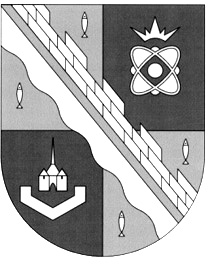 СОВЕТ ДЕПУТАТОВ МУНИЦИПАЛЬНОГО ОБРАЗОВАНИЯСОСНОВОБОРСКИЙ ГОРОДСКОЙ ОКРУГ ЛЕНИНГРАДСКОЙ ОБЛАСТИ(ТРЕТИЙ СОЗЫВ)Р Е Ш Е Н И Еот 07.08.2019 года № 82======================================================================С учетом изменений, внесенных:- решением совета депутатов от 26.03.2021 года № 41;- решением совета депутатов от 22.09.2021 года № 107;- решением совета депутатов от 27.10.2021 года № 146- решением совета депутатов от 25.03.2022 года  № 32;- решением совета депутатов от 25.01.2023 года № 9======================================================================В связи с внесением изменений в Устав муниципального образования Сосновоборский городской округ Ленинградской области, совет депутатов Сосновоборского городского округаР Е Ш И Л :1. Утвердить прилагаемое «Положение о Книге Славы города Сосновый Бор».2. Настоящее решение вступает в силу со дня официального опубликования в городской газете «Маяк» и подлежит применению со дня начала работы вновь избранного состава совета депутатов Сосновоборского городского округа четвертого созыва.3. Со дня вступления в силу настоящего решения признать утратившими силу:- решение Собрания представителей от 27.01.2003 №9 «О создании Книги Славы города Сосновый Бор»;- решение Собрания представителей от 24.02.2005 №26 «О внесении изменений и дополнений в «Положение о Книге Славы города Сосновый Бор», утвержденное решением Собрания представителей от 27.01.2003 №9»;- решение Совета депутатов от 25.04.2007 №68 «О внесении изменений в «Положение о Книге Славы города Сосновый Бор»»;- решение Совета депутатов от 26.02.2008 №19 «О внесении изменения в «Положение о Книге Славы города Сосновый Бор»»;- решение совета депутатов от 25.04.2018 №58 «О внесении изменений в «Положение о Книге Славы города Сосновый Бор»».4. Решение опубликовать в городской газете «Маяк».Заместитель председателясовета депутатов                                                                Н.П. Сорокин                                                                                Приложениек решению совета депутатов                                                                                от 07.08.2019 г. N 82ПОЛОЖЕНИЕо Книге Славы города Сосновый Бор1. В Книгу Славы города Сосновый Бор (далее – Книга Славы) могут быть занесены имена:а) граждан, внесших значительный вклад в создание и развитие города Сосновый Бор и его предприятий, учреждений и организаций, в развитие науки, образования, здравоохранения, культуры и иных сфер деятельности городского округа;б) жителей города, внесших значительный вклад в развитие Ленинградской области и (или) Российской Федерации;в) граждан, удостоенных звания «Почетный гражданин города Сосновый Бор» и «Почетный гражданин Ленинградской области»;г) жителей города, награжденных высшими государственными наградами СССР и Российской Федерации (Герой Советского Союза, Герой Социалистического Труда, Герой Российской Федерации и Герой Труда Российской Федерации);д) жителей города, погибших при выполнении служебных задач в условиях чрезвычайного положения, при вооруженных конфликтах и при исполнении служебных обязанностей в мирное время, награжденных посмертно государственными наградами;е) граждан, погибших в годы Великой Отечественной войны при защите Ораниенбаумского плацдарма и награжденных посмертно высшими государственными наградами.1.1. В Книгу Славы не могут быть занесены имена граждан, имеющих (имевших) судимость, а также имена граждан, являющихся членами некоммерческих организаций, выполняющих функции иностранного агента.2.  Ходатайства о занесении имен граждан в Книгу Славы могут вноситься руководителями органов местного самоуправления городского округа, руководителями предприятий, учреждений и организаций (кроме некоммерческих организаций, выполняющих функции иностранного агента), Общественной палатой городского округа, общественными объединениями, зарегистрированными в установленном законом порядке, а также депутатами совета депутатов.3. Ходатайства о занесении имен граждан в Книгу Славы направляются на имя председателя совета депутатов городского округа.К ходатайству должны быть приложены следующие сведения о гражданах, имена которых представляются к занесению в Книгу Славы:а) биографическая справка на гражданина с отражением его трудовой деятельности, подписанная или заверенная руководителем предприятия или организации (во всех случаях, предусмотренных пунктом 1 настоящего Положения);б) перечень конкретных заслуг гражданина в создании и развитии города Сосновый Бор и его предприятий, учреждений и организаций, в развитии науки, образования, здравоохранения, культуры и иных сферах деятельности городского округа (в случае, предусмотренном подпунктом «а» пункта 1 настоящего Положения), подписанный или заверенный руководителем предприятия или организации;в) перечень конкретных заслуг гражданина перед Ленинградской областью и (или) Российской Федерацией (в случаях, предусмотренных подпунктом «б» пункта 1 настоящего Положения), согласованный с главой Сосновоборского городского округа;г) копии документов, подтверждающих наличие оснований, предусмотренных подпунктами «в» - «д» пункта 1 настоящего Положения;д) фотография гражданина.Ходатайства о занесении имен граждан в Книгу Славы подлежат согласованию с главой Сосновоборского городского округа в случаях, если:а) граждане являются (являлись) работниками предприятий или организаций, подведомственных администрации Сосновоборского городского округа;б) занесение в Книгу Славы предлагается за их значительный вклад в создание и развитие города Сосновый Бор либо вклад в развитие сфер деятельности городского округа, отнесенных к ведению органов местного самоуправления городского округа.4. Документы, указанные в пункте 3 настоящего Положения представляются на имя председателя совета депутатов городского округа в письменном и в электронном виде в срок не позднее 1 марта текущего года, а если данный срок истек – не позднее 1 марта следующего календарного года.5. Занесение имен граждан в Книгу Славы осуществляется на основании решений совета депутатов городского округа, принимаемых на заседании совета депутатов в марте текущего года.5.1. Принятие решений совета депутатов о занесении имен граждан в Книгу Славы осуществляется с учетом рекомендаций специально созданной комиссии по занесению имен граждан в Книгу Славы города Сосновый Бор (далее – Комиссия).5.2. Состав Комиссии формируется решением совета депутатов на срок полномочий совета депутатов действующего созыва в следующем составе:- председатель совета депутатов;-  заместитель председателя совета депутатов;- четыре депутата совета депутатов, делегированные в состав Комиссии постоянными комиссиями совета;- председатель Общественной палаты городского округа либо иное уполномоченное им должностное лицо Палаты.5.3.  Деятельность Комиссии возглавляет председатель совета депутатов, а в его отсутствии – заместитель председателя совета депутатов.5.4. Заседания Комиссии считаются правомочными, если на них присутствует более половины списочного состава Комиссии. Решения Комиссии принимаются большинством голосов от списочного состава Комиссии.5.5. Порядок деятельности Комиссии определяется ее самостоятельно с учетом требований пунктов 5.1 – 5.4 настоящего Положения.6. Имена граждан могут быть занесены в Книгу Славы посмертно не ранее одного года после даты их смерти.7. Ежегодно в Книгу Славы может быть занесено не более пяти имен граждан, а в годы, в которых наступает юбилейная дата со дня образования города (40, 45, 50 лет и т.д.) – не более восьми имен граждан.Данное ограничение не распространяется на граждан, имена которых заносятся в Книгу Славы по основаниям, предусмотренным подпунктами «в» – «е» пункта 1 настоящего Положения.8. Гражданам, в отношении которых принято решение о занесении их имен в Книгу Славы, председателем совета депутатов вручаются Дипломы, удостоверяющие занесение их имен в Книгу Славы.Вручение Дипломов гражданам, имена которых занесены в Книгу Славы (либо их родственникам), производится в торжественной обстановке при проведении мероприятий, посвященных Дню образования города Сосновый Бор, а в случае, если это невозможно – на ближайшем заседании совета депутатов.9. В случае принятия решения о занесении в Книгу Славы имени гражданина посмертно, Диплом вручается его близким родственникам.10. Диплом, удостоверяющий занесение имени гражданина в Книгу Славы должен содержать:- фамилию, имя и отчество гражданина;- номер и дату решения совета депутатов городского округа о занесении его имени в Книгу Славы;- основания занесения имени гражданина в Книгу Славы;- порядковый номер Диплома.11. Решения совета депутатов о занесении имен граждан в Книгу Славы подлежат официальному опубликованию в городской газете «Маяк». Биографические данные граждан с указанием их заслуг перед городом и государством, а также их фотографии подлежат размещению на официальном сайте городского округа в сети «Интернет».«Об утверждении Положения о Книге Славы города Сосновый Бор»